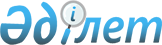 О внесении изменений в решение маслихата от 30 декабря 2019 года № 333 "О районном бюджете Амангельдинского района на 2020 - 2022 годы"
					
			С истёкшим сроком
			
			
		
					Решение маслихата Амангельдинского района Костанайской области от 10 июля 2020 года № 391. Зарегистрировано Департаментом юстиции Костанайской области 13 июля 2020 года № 9322. Прекращено действие в связи с истечением срока
      В соответствии со статьей 109 Бюджетного кодекса Республики Казахстан от 4 декабря 2008 года и статьей 6 Закона Республики Казахстан от 23 января 2001 года "О местном государственном управлении и самоуправлении в Республике Казахстан" Амангельдинский районный маслихат РЕШИЛ: 
      1. Внести в решение Амангельдинского районного маслихата "О районном бюджете Амангельдинского района на 2020 - 2022 годы" от 30 декабря 2019 года № 333 (опубликовано 31 декабря 2019 года в Эталонном контрольном банке нормативных правовых актов Республики Казахстан, зарегистрировано в Реестре государственной регистрации нормативных правовых актов под № 8856) следующие изменения:
      пункт 1 изложить в новой редакции:
      "1. Утвердить бюджет Амангельдинского района на 2020 - 2022 годы согласно приложениям 1, 2 и 3 соответственно, в том числе на 2020 год в следующих объемах:
      1) доходы – 4 702 221,2 тысяча тенге, в том числе по:
      налоговым поступлениям – 368 406,0 тысяч тенге;
      неналоговым поступлениям – 22 781,0 тысяч тенге;
      поступления от продажи основного капитала – 3 500,0 тысяч тенге;
      поступлениям трансфертов – 4 307 534,2 тысяча тенге;
      2) затраты – 5 101 405,6 тысячи тенге;
      3) чистое бюджетное кредитование – 27 972,0 тысяча тенге, в том числе:
      бюджетные кредиты – 39 765,0 тысяч тенге;
      погашение бюджетных кредитов – 11 793,0 тысяча тенге;
      4) сальдо по операциям с финансовыми активами – 0,0 тысяч тенге, в том числе:
      приобретение финансовых активов – 0,0 тысяч тенге;
      5) дефицит (профицит) бюджета – - 427 156,4 тысяча тенге;
      6) финансирование дефицита (использование профицита) бюджета – 427 156,4 тысяча тенге.";
      приложение 1 к указанному решению изложить в новой редакции согласно приложению к настоящему решению.
      2. Настоящее решение вводится в действие с 1 января 2020 года. Районный бюджет Амангельдинского района на 2020 год
					© 2012. РГП на ПХВ «Институт законодательства и правовой информации Республики Казахстан» Министерства юстиции Республики Казахстан
				
      Председатель сессии 

Б. Дауитбаев

      Секретарь Амангельдинского районного маслихата 

К. Кеделбаев
Приложение
к решению Амангельдинского
районного маслихата
от 10 июля 2020 года
№ 391Приложение 1
к решению маслихата
от 30 декабря 2019 года
№ 333
Категория
Категория
Категория
Категория
Категория
Категория
Класс
Класс
Класс
Класс
Класс
Подкласс
Подкласс
Подкласс
Подкласс
Специфика
Специфика
Специфика
Наименование
Сумма, тысяч тенге
1
2
3
4
5
6
I
І. Доходы
4702221,2
1
00
0
00
Налоговые поступления
368406,0
1
01
0
00
Подоходный налог
170688,0
1
01
1
00
Корпоративный подоходный налог
5000,0
1
01
2
00
Индивидуальный подоходный налог
165688,0
1
03
0
00
Социальный налог
165091,0
1
03
1
00
Социальный налог
165091,0
1
04
0
00
Hалоги на собственность
17960,0
1
04
1
00
Hалоги на имущество
13100,0
1
04
5
00
Единый земельный налог
4860,0
1
05
0
00
Внутренние налоги на товары, работы и услуги
13424,0
1
05
2
00
Акцизы
1125,0
1
05
3
00
Поступления за использование природных и других ресурсов
11111,0
1
05
4
00
Сборы за ведение предпринимательской и профессиональной деятельности
1188,0
1
08
0
0
Обязательные платежи, взимаемые за совершение юридически значимых действий и (или) выдачу документов уполномоченными на то государственными органами или должностными лицами
1243,0
2
00
0
00
Неналоговые поступления
22781,0
2
01
0
00
Доходы от государственной собственности
2236,0
2
01
1
00
Поступления части чистого дохода государственных предприятий
10,0
2
01
5
00
Доходы от аренды имущества, находящегося в государственной собственности
2215,0
2
01
7
00
Вознаграждения по кредитам, выданным из государственного бюджета
11,0
2
04
0
00
Штрафы, пени, санкции, взыскания, налагаемые государственными учреждениями, финансируемыми из государственного бюджета, а также содержащимися и финансируемыми из бюджета (сметы расходов) Национального Банка Республики Казахстан
615,0
2
04
1
00
Штрафы, пени, санкции, взыскания, налагаемые государственными учреждениями, финансируемыми из государственного бюджета, а также содержащимися и финансируемыми из бюджета (сметы расходов) Национального Банка Республики Казахстан, за исключением поступлений от организаций нефтяного сектора и в Фонд компенсации потерпевшим
615,0
2
06
0
00
Прочие неналоговые поступления
19930,0
2
06
1
00
Прочие неналоговые поступления
19930,0
3
00
0
00
Поступления от продажи основного капитала
3500,0
3
01
0
00
Продажа государственного имущества, закрепленного за государственными учреждениями
2500,0
3
01
1
00
Продажа государственного имущества, закрепленного за государственными учреждениями
2500,0
3
03
0
00
Продажа земли и нематериальных активов
1000,0
3
03
1
00
Продажа земли
800,0
3
03
2
00
Продажа нематериальных активов
200,0
4
00
0
00
Поступления трансфертов
4307534,2
4
02
0
00
Трансферты из вышестоящих органов государственного управления
4307534,2
4
02
2
00
Трансферты из областного бюджета
4307534,2
Функциональная группа
Функциональная группа
Функциональная группа
Функциональная группа
Функциональная группа
Функциональная группа
Функциональная подгруппа
Функциональная подгруппа
Функциональная подгруппа
Функциональная подгруппа
Функциональная подгруппа
Администратор бюджетных программ
Администратор бюджетных программ
Администратор бюджетных программ
Администратор бюджетных программ
Программа
Программа
Программа
Наименование
Сумма, тысяч тенге
ІІ. Затраты
5101405,6
01
Государственные услуги общего характера
441804,7
1
Представительные, исполнительные и другие органы, выполняющие общие функции государственного управления
122961,4
112
Аппарат маслихата района (города областного значения)
18781,0
001
Услуги по обеспечению деятельности маслихата района (города областного значения)
18781,0
122
Аппарат акима района (города областного значения)
104180,4
001
Услуги по обеспечению деятельности акима района (города областного значения)
100704,5
003
Капитальные расходы государственного органа
1000,0
113
Целевые текущие трансферты нижестоящим бюджетам
2475,9
2
Финансовая деятельность
23903,6
452
Отдел финансов района (города областного значения)
23903,6
001
Услуги по реализации государственной политики в области исполнения бюджета и управления коммунальной собственностью района (города областного значения)
22840,6
003
Проведение оценки имущества в целях налогообложения
382,0
010
Приватизация, управление коммунальным имуществом, постприватизационная деятельность и регулирование споров, связанных с этим
441,0
018
Капитальные расходы государственного органа
240,0
5
Планирование и статистическая деятельность
10178,0
453
Отдел экономики и бюджетного планирования района (города областного значения)
10178,0
001
Услуги по реализации государственной политики в области формирования и развития экономической политики, системы государственного планирования
10178,0
9
Прочие государственные услуги общего характера
284761,7
458
Отдел жилищно-коммунального хозяйства, пассажирского транспорта и автомобильных дорог района (города областного значения)
284761,7
001
Услуги по реализации государственной политики на местном уровне в области жилищно-коммунального хозяйства, пассажирского транспорта и автомобильных дорог
17194,0
067
Капитальные расходы подведомственных государственных учреждений и организаций
860,0
113
Целевые текущие трансферты нижестоящим бюджетам
266707,7
02
Оборона
6905,0
1
Военные нужды
4039,0
122
Аппарат акима района (города областного значения)
4039,0
005
Мероприятия в рамках исполнения всеобщей воинской обязанности
4039,0
2
Организация работы по чрезвычайным ситуациям
2866,0
122
Аппарат акима района (города областного значения)
2866,0
006
Предупреждение и ликвидация чрезвычайных ситуаций масштаба района (города областного значения)
2166,0
007
Мероприятия по профилактике и тушению степных пожаров районного (городского) масштаба, а также пожаров в населенных пунктах, в которых не созданы органы государственной противопожарной службы
700,0
04
Образование
2484374,9
1
Дошкольное воспитание и обучение
18175,0
464
Отдел образования района (города областного значения)
18175,0
040
Реализация государственного образовательного заказа в дошкольных организациях образования
18175,0
2
Начальное, основное среднее и общее среднее образование
2336684,8
464
Отдел образования района (города областного значения)
2291813,4
003
Общеобразовательное обучение
2187342,2
006
Дополнительное образование для детей
104471,2
465
Отдел физической культуры и спорта района (города областного значения)
44871,4
017
Дополнительное образование для детей и юношества по спорту
44871,4
9
Прочие услуги в области образования
129515,1
464
Отдел образования района (города областного значения)
129515,1
001
Услуги по реализации государственной политики на местном уровне в области образования
17227,1
005
Приобретение и доставка учебников, учебно-методических комплексов для государственных учреждений образования района (города областного значения)
28403,0
015
Ежемесячные выплаты денежных средств опекунам (попечителям) на содержание ребенка-сироты (детей-сирот), и ребенка (детей), оставшегося без попечения родителей
3821,0
067
Капитальные расходы подведомственных государственных учреждений и организаций
57871,0
113
Целевые текущие трансферты нижестоящим бюджетам
22193,0
06
Социальная помощь и социальное обеспечение
328612,3
1
Социальное обеспечение
168232,0
451
Отдел занятости и социальных программ района (города областного значения)
165471,0
005
Государственная адресная социальная помощь
165471,0
464
Отдел образования района (города областного значения)
2761,0
030
Содержание ребенка (детей), переданного патронатным воспитателям
2761,0
2
Социальная помощь
127225,3
451
Отдел занятости и социальных программ района (города областного значения)
127225,3
002
Программа занятости
69538,0
006
Оказание жилищной помощи
286,0
007
Социальная помощь отдельным категориям нуждающихся граждан по решениям местных представительных органов
15297,3
010
Материальное обеспечение детей-инвалидов, воспитывающихся и обучающихся на дому
1263,0
014
Оказание социальной помощи нуждающимся гражданам на дому
6301,0
017
Обеспечение нуждающихся инвалидов обязательными гигиеническими средствами и предоставление услуг специалистами жестового языка, индивидуальными помощниками в соответствии с индивидуальной программой реабилитации инвалида
3618,0
023
Обеспечение деятельности центров занятости населения
30922,0
9
Прочие услуги в области социальной помощи и социального обеспечения
33155,0
451
Отдел занятости и социальных программ района (города областного значения)
33155,0
001
Услуги по реализации государственной политики на местном уровне в области обеспечения занятости и реализации социальных программ для населения
26560,0
011
Оплата услуг по зачислению, выплате и доставке пособий и других социальных выплат
1357,0
050
Обеспечение прав и улучшение качества жизни инвалидов в Республике Казахстан
5238,0
07
Жилищно-коммунальное хозяйство
289516,5
1
Жилищное хозяйство
185687,0
458
Отдел жилищно-коммунального хозяйства, пассажирского транспорта и автомобильных дорог района (города областного значения)
33380,0
003
Организация сохранения государственного жилищного фонда
500,0
070
Возмещение платежей населения по оплате коммунальных услуг в режиме чрезвычайного положения в Республике Казахстан
32880,0
472
Отдел строительства, архитектуры и градостроительства района (города областного значения)
152307,0
003
Проектирование и (или) строительство, реконструкция жилья коммунального жилищного фонда
119617,9
004
Проектирование, развитие и (или) обустройство инженерно-коммуникационной инфраструктуры
32689,1
2
Коммунальное хозяйство
103829,5
458
Отдел жилищно-коммунального хозяйства, пассажирского транспорта и автомобильных дорог района (города областного значения)
12394,0
029
Развитие системы водоснабжения и водоотведения
12394,0
472
Отдел строительства, архитектуры и градостроительства района (города областного значения)
91435,5
058
Развитие системы водоснабжения и водоотведения в сельских населенных пунктах
91435,5
08
Культура, спорт, туризм и информационное пространство
210560,7
1
Деятельность в области культуры
69982,3
455
Отдел культуры и развития языков района (города областного значения)
69982,3
003
Поддержка культурно-досуговой работы
69982,3
2
Спорт
17856,0
465
Отдел физической культуры и спорта района (города областного значения)
17856,0
001
Услуги по реализации государственной политики на местном уровне в сфере физической культуры и спорта
7343,0
005
Развитие массового спорта и национальных видов спорта
8955,0
006
Проведение спортивных соревнований на районном (города областного значения) уровне
351,0
007
Подготовка и участие членов сборных команд района (города областного значения) по различным видам спорта на областных спортивных соревнованиях
1207,0
3
Информационное пространство
86469,7
455
Отдел культуры и развития языков района (города областного значения)
84569,7
006
Функционирование районных (городских) библиотек
75578,4
007
Развитие государственного языка и других языков народа Казахстана
8991,3
456
Отдел внутренней политики района (города областного значения)
1900,0
002
Услуги по проведению государственной информационной политики
1900,0
9
Прочие услуги по организации культуры, спорта, туризма и информационного пространства
36252,7
455
Отдел культуры и развития языков района (города областного значения)
9779,7
001
Услуги по реализации государственной политики на местном уровне в области развития языков и культуры
9779,7
456
Отдел внутренней политики района (города областного значения)
26473,0
001
Услуги по реализации государственной политики на местном уровне в области информации, укрепления государственности и формирования социального оптимизма граждан
17242,0
003
Реализация мероприятий в сфере молодежной политики
9231,0
10
Сельское, водное, лесное, рыбное хозяйство, особо охраняемые природные территории, охрана окружающей среды и животного мира, земельные отношения
47684,0
1
Сельское хозяйство
20336,0
462
Отдел сельского хозяйства района (города областного значения)
18336,0
001
Услуги по реализации государственной политики на местном уровне в сфере сельского хозяйства
18336,0
473
Отдел ветеринарии района (города областного значения)
2000,0
001
Услуги по реализации государственной политики на местном уровне в сфере ветеринарии
2000,0
6
Земельные отношения
16364,0
463
Отдел земельных отношений района (города областного значения)
16364,0
001
Услуги по реализации государственной политики в области регулирования земельных отношений на территории района (города областного значения)
16364,0
9
Прочие услуги в области сельского, водного, лесного, рыбного хозяйства, охраны окружающей среды и земельных отношений
10984,0
453
Отдел экономики и бюджетного планирования района (города областного значения)
10984,0
099
Реализация мер по оказанию социальной поддержки специалистов
10984,0
11
Промышленность, архитектурная, градостроительная и строительная деятельность
11374,0
2
Архитектурная, градостроительная и строительная деятельность
11374,0
472
Отдел строительства, архитектуры и градостроительства района (города областного значения)
11374,0
001
Услуги по реализации государственной политики в области строительства, архитектуры и градостроительства на местном уровне
11374,0
12
Транспорт и коммуникации
802631,3
1
Автомобильный транспорт
802631,3
458
Отдел жилищно-коммунального хозяйства, пассажирского транспорта и автомобильных дорог района (города областного значения)
802631,3
023
Обеспечение функционирования автомобильных дорог
44634,0
045
Капитальный и средний ремонт автомобильных дорог районного значения и улиц населенных пунктов
226410,0
051
Реализация приоритетных проектов транспортной инфраструктуры
531587,3
13
Прочие
170251,0
3
Поддержка предпринимательской деятельности и защита конкуренции
7074,0
469
Отдел предпринимательства района (города областного значения)
7074,0
001
Услуги по реализации государственной политики на местном уровне в области развития предпринимательства
7074,0
9
Прочие
163177,0
452
Отдел финансов района (города областного значения)
2797,0
012
Резерв местного исполнительного органа района (города областного значения)
2797,0
464
Отдел образования района (города областного значения)
160380,0
077
Реализация мероприятий по социальной и инженерной инфраструктуре в сельских населенных пунктах в рамках проекта "Ауыл-Ел бесігі"
160380,0
14
Обслуживание долга
11,0
1
Обслуживание долга
11,0
452
Отдел финансов района (города областного значения)
11,0
013
Обслуживание долга местных исполнительных органов по выплате вознаграждений и иных платежей по займам из областного бюджета
11,0
15
Трансферты
307680,2
1
Трансферты
307680,2
452
Отдел финансов района (города областного значения)
307680,2
006
Возврат неиспользованных (недоиспользованных) целевых трансфертов
15,9
038
Субвенции
294229,0
054
Возврат сумм неиспользованных (недоиспользованных) целевых трансфертов, выделенных из республиканского бюджета за счет целевого трансферта из Национального фонда Республики Казахстан
13435,3
ІІІ. Чистое бюджетное кредитование
27972,0
Бюджетные кредиты
39765,0
10
Сельское, водное, лесное, рыбное хозяйство, особо охраняемые природные территории, охрана окружающей среды и животного мира, земельные отношения
39765,0
9
Прочие услуги в области сельского, водного, лесного, рыбного хозяйства, охраны окружающей среды и земельных отношений
39765,0
453
Отдел экономики и бюджетного планирования района (города областного значения)
39765,0
006
Бюджетные кредиты для реализации мер социальной поддержки специалистов
39765,0
Категория
Категория
Категория
Категория
Категория
Категория
Класс
Класс
Класс
Класс
Класс
Подкласс
Подкласс
Подкласс
Подкласс
Специфика
Специфика
Специфика
Наименование
Сумма, тысяч тенге
5
Погашение бюджетных кредитов
11793,0
01
Погашение бюджетных кредитов
11793,0
1
Погашение бюджетных кредитов, выданных из государственного бюджета
11793,0
13
Погашение бюджетных кредитов, выданных из местного бюджета физическим лицам
11793,0
IV. Сальдо по операциям с финансовыми активами
0,0
Приобретение финансовых активов
0,0
V. Дефицит (профицит) бюджета
-427156,4
VI. Финансирование дефицита (использование профицита) бюджета
427156,4